Про послаблення протиепідемічних заходів на території м. Боярка.Враховуючи рішення, що прийняті на позачерговому засіданні Київської обласної комісії з питань техногенно-екологічної безпеки та надзвичайних ситуацій від 04.06.2020 року, про що складено протокол № 18, керуючись ст.ст 17, 18, 42, 59 Закону України «Про місцеве самоврядування в Україні»,-Запровадити на території м. Боярка послаблення протиепідемічних заходів, за умови дотримання протиепідемічних заходів: Дозволити діяльність закладів харчування, приймання відвідувачів у приміщеннях, за умови дотримання протиепідемічних заходів, зокрема дотримання відстані не менше ніж 1,5 метра між місцями для сидіння за сусідніми столами та розміщення не більше ніж чотирьох клієнтів за одним столом (без урахування дітей віком до 14 років), за умови, що суб’єкт господарювання, який провадить таку діяльність, є оператором ринку харчових продуктів відповідно до Закону України «Про основні принципи та вимоги до безпечності та якості харчових продуктів».Особам, які досягли 60-річного віку не дотримуватися зобов’язання щодо ізоляції.Дозволити проведення релігійних заходів за умови здійснення контролю релігійною організацією за дотриманням фізичної дистанції між учасниками не менше ніж 1,5 метра та перебування не більше ніж однієї особи на 5 кв. метрах площі будівлі, якщо релігійних захід проводиться в приміщенні.Дозволити діяльність закладів культури, зокрема прийманням відвідувачів за рішенням власника (органу управління), у тому числі культурних заходів, за умови перебування не більше однієї особи на 5 кв. метрів площі приміщення, де проводиться захід.Дозволити діяльність закладів, що надають послуги з розміщення, крім дитячих закладів оздоровлення та відпочинку.Відкрити для відвідування кладовища.Контроль за виконанням цього розпорядження покласти на заступників міського голови за відповідними напрямками.Начальникзагального відділу                                                                  Л. ОСТРОЛУЦЬКА Підготував:Головний спеціаліст відділу житлово-комунального господарства,транспорту та надзвичайних ситуацій                                           П. РемеслоПогоджено:Заступник міського голови                                                            В. МазурецьНачальник юридичного відділу                                                    Л. Маруженко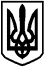 БОЯРСЬКА МІСЬКА РАДАКИЇВСЬКОЇ ОБЛАСТІБОЯРСЬКИЙ МІСЬКИЙ ГОЛОВАРОЗПОРЯДЖЕННЯвід 12 червня 2020 року                                                                    № 02-03/145м.  БояркаМіський голова                                                                                                                               О. ЗАРУБІН